Положениео проведении межрайонной акции «Балалайка – гордость наша»Общее положение:- Межрайонная акция «Балалайка – гордость наша» проводится в рамках районного  ПРАЗДНИКА  РУССКОЙ БАЛАЛАЙКИ.- Организатором акции является Муниципальное  бюджетное учреждение культуры «Новоржевский  районный культурно-спортивный комплекс». Цели и задачи акции: - Популяризация  русского народного инструмента «БАЛАЛАЙКА»; - Воспитание патриотических чувств и любви к родному краю, русской народной музыке; 
 - Приобщение  к русской народной культуре;- Популяризация традиционных и современных направлений декоративно-прикладного творчества;- Популяризация Псковской области и Новоржевского района в качестве Родины виртуоза-балалаечника, Б.С. Трояновского.Участники межрайонной  акции «Балалайка – гордость наша»: К участию в акции приглашаются мастера  декоративно-прикладного творчества, любительские объединения и кружки ДПТ культурно-досуговых учреждений Вашего района.Сроки и порядок проведения акции:Акция проводится с 24 мая по 4 июля 2021 года.Для участия в акции необходимо  изготовить панно по заданным размерам, где главное и основное место занимает «БАЛАЛАЙКА» (Пример оформления см. Приложение № 2).  Панно может быть выполнено в любой технике: лоскутное шитьё, вышивка, ткачество, набойка, вышивка лентами и т.д. Участники Акции, используя кусок  достаточно плотной ткани любой расцветки, размером основного полотна 50х50 сантиметров + 5см по краям с каждой стороны, припуски на швы, края можно не обрабатывать (см. Приложение № 1). Каждое панно будет сшито в итоговое единое полотно, которое будет служить Эмблемой праздника!!! Готовые работы принимаются до 27 июня 2021 года почтой, по адресу: 182440  Псковская область, г. Новоржев, ул. Германа, д.65.  Районный Дом культуры. При возможности, работы можно передать лично. Награждение:Все участники акции получат ДИПЛОМ участника межрайонной  акции в электронном виде. Для получения диплома, необходимо прислать заявку  по форме:Контакты для связи:По всем вопросам можно обращаться:+7(921)507-49-05Методист по народно-прикладному творчеству, Иванова Лариса Ивановна+7(900)991-60-258(811)43-2-21-01ogulinova@yandex.ruРежиссёр массовых представлений, Гулинова Ольга Валентиновна+7(921)115-40-468(811)43-2-21-21nntheatre@mail.ruДиректор, Дементьева Дарина АлександровнаПРИЛОЖЕНИЕ № 1: 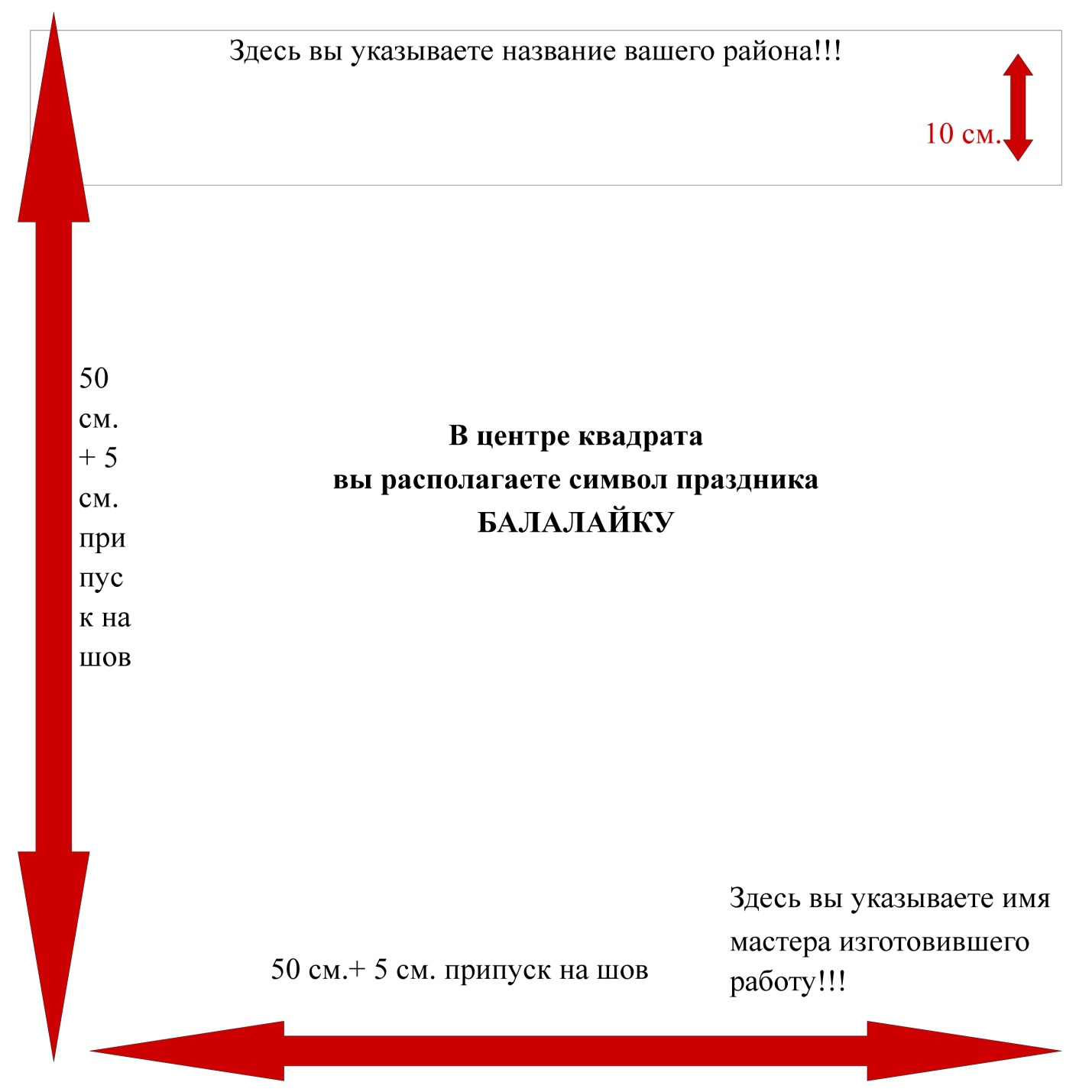 ПРИЛОЖЕНИЕ № 2: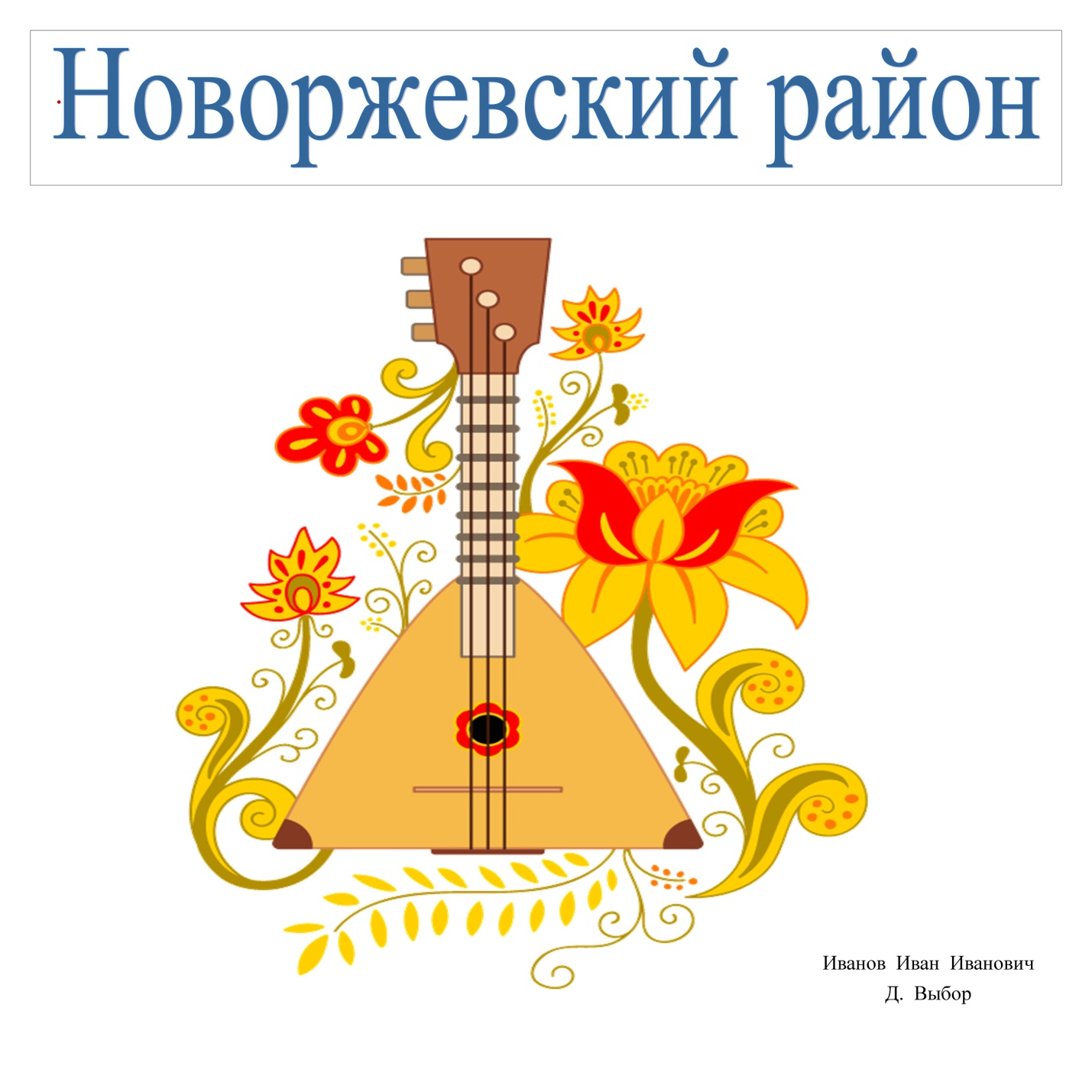 ФИО (полностью), участника, изготавливаю- щего панноНазвание района участникаНазвание учреждения направляющего работуЭлектронная почта